Romeo a Jůlie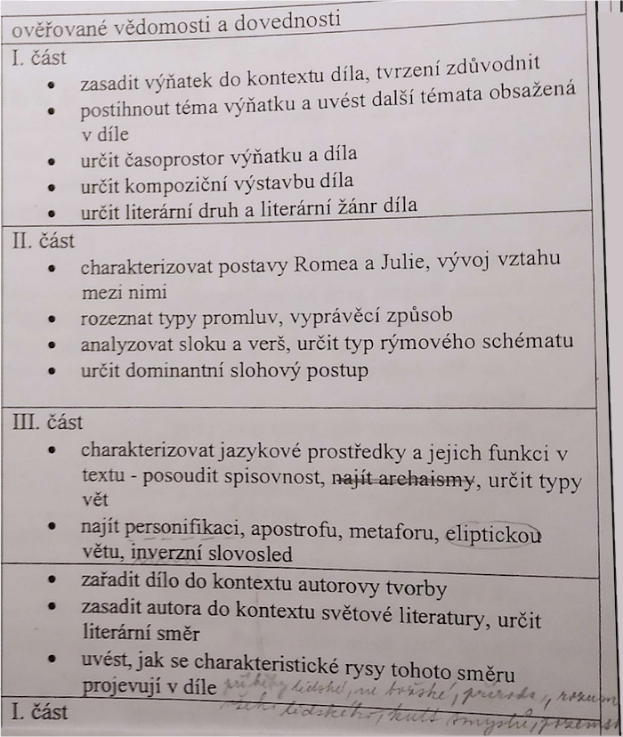 Kompozice celého díla je chronologická a člení se na prolog (ve formě sonetu) a pět dějství. Celý příběh je psán Shakespearovým oblíbeným stylem – pětistopým jambickým veršem (takzvaným blankversem). Blankvers je v Shakespearových dílech typickým jazykovým prostředkem, díky němuž jsou všechna jeho díla jasně rozpoznatelná. Problém pak ale nastává s překladem díla do češtiny – jambický verš se v češtině nedá příliš využít, protože po zvukové stránce tu není shoda. V českých básnických dílech ji však i přesto využíval Karel Hynek Mácha ve své básni Máj.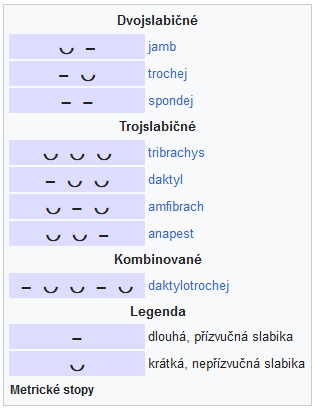 Kontext – dá se považovat za jedno z jeho mistrovských děl				Svět. Lit – anglická renesance, vrchol elizabetenského dramatu				Miguel de Cervantes Saavedra – Don kichot				Rysy – příběhy lidské ne božské, přiroda, rozum všeho lidského,kult smyslů				Objev knihtisku				Pear – 1564-1616, anglický dramatik, spisovatel, hamletRenezance – Návrat k člověkuMiguel de Cervantes Jan BlahoslavI. částTéma: Láska a smrtČasoprostor: Italské město Verona, 2. pol. 16. stol.5 dějství, chronologickyDrama, tragédieII. částRomeo – Montek, upřímně milující Julii, odhodlaný obětovat pro ni vše, romantik, výbušnýJulie – Kapuletová, velmi mladá (13 let), citlivá, sličná, oddaná dívka, boj o právo na lásku, život a samostatné rozhodování, odmítá si vzít PariseLáska na první pohled, tajně se scházejí Typy promluv: monolog (Jůlie), dialogVyprávěcí způsob: přímá řeč postavSloka a verš: Blankvers je nerýmovaný sylabotónický jambický verš o pěti stopáchDominantní slohový postup: vyprávěcíIII. částjazykové prostředky a jejich funkce ve výňatkuspisovný jazykoslovení: 	 Ty sobče, chlapčeřečnická otázka:  Co mně má pomoct?, Cože, už jdou?věta rozkazovací: Veď nás!, tady zrezavěj! věta zvolací: 	 Tak rychle!tropy a figury a jejich funkce ve výňatkuEpizeuxis(opakování slov): Tak jděte, jděte!Metafora (vnější podobnost): moje láska (= Romeo)Apostrofa (oslovení): Jed ti pomohl na věčnost?, drahá dýkoEufemismus(zlehčení): věčnostEpiteton(básnický přívlastek): hojivá smrt